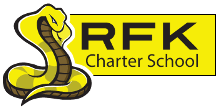 4300 Blake Rd. SWAlbuquerque, NM 87121PHONE: 505-243-1118     FAX: 505-242-7444Mission RFK Charter School prepares, motivates, and supports students to achieve their college and career goalsin partnership with their families and the community.Governance Council Special Meeting Minutes (Virtual)Thursday, _4/07/22___, 20226:00 PMRoll Call: _X_ Mark Walch_X_ Lawrence Barela _X_ Tina Garcia-Shams_X_ Sylvia McCleary_X_ Trey Hammond_X_ Clyde OrtizQuorum: _Yes___ Staff:_X_ Robert Baade_X_ Irene Sanchez_X_ Shawn Morris___Aaron Arellano_X_Linda OrtegaApproval of Agenda:   Mark Walch makes the motion to approve the 4/7/2022 agenda.  Lawrence Barela seconded. The motion passed unanimously.Bars Approval:Lawrence Barela makes the motion to approve BAR 001-051-2122-0048-I, Fund 11000, $24,905. Sylvia McCleary seconds the motion. The motion passes unanimously.Sylvia McCleary makes the motion to approve BAR 001-051-2122-0048-I, Fund 26186, $24,905. Lawrence Barela seconds the motion. The motion passes unanimously.Bilingual Application:  Trey Hammond makes the motion to approve the Bilingual Application. Lawrence Barela seconds the motion. The motion passes unanimously.Adjourn: Sylvia McCleary makes the motion to adjourn the meeting. Tina Garcia-Shams seconds the motion. The motion passed unanimously. Meeting adjourned at 6:29 pm.Robert F. Kennedy Charter SchoolGovernance Council MeetingApril 7, 2022